АДМИНИСТРАЦИЯ ЧЁРНООТРОЖСКОГО СЕЛЬСОВЕТА САРАКТАШСКОГО РАЙОНА ОРЕНБУРГСКОЙ ОБЛАСТИП О С Т А Н О В Л Е Н И Е_________________________________________________________________________________________________22.03.2022                                с. Черный Отрог             	                               № 40-п                            Об утверждении формы проверочного листа (списка контрольных вопросов), применяемого при осуществлении муниципального жилищного контроля на территории муниципального образования Чёрноотрожский сельсоветСаракташского района Оренбургской областиВ соответствии с Федеральным законом от 31.07.2020 № 248-ФЗ                     «О государственном контроле (надзоре) и муниципальном контроле в Российской Федерации», Постановлением Правительства Российской Федерации от 27.10.2021 № 1844 «Об утверждении требований к разработке, содержанию, общественному обсуждению проектов форм проверочных листов, утверждению, применению, актуализации форм проверочных листов, а также случаев обязательного применения проверочных листов», Уставом муниципального образования Чёрноотрожский сельсовет Саракташского района Оренбургской области1. Утвердить форму проверочного листа (списка контрольных вопросов) применяемого при осуществлении муниципального жилищного контроля на территории муниципального образования Чёрноотрожский сельсовет Саракташского района Оренбургской области согласно приложению к настоящему постановлению.2.  Контроль за исполнением настоящего постановления оставляю за собой. 3. Настоящее постановление вступает в силу после его подписания и подлежит размещению на официальном сайте Чёрноотрожского сельсовета  Саракташского района Оренбургской области. Глава  сельсовета                                                                           З.Ш. ГабзалиловРазослано: прокуратуре района, официальный сайт  сельсовета, в дело.Приложение к постановлению администрации Чёрноотрожского сельсовета Саракташского района Оренбургской области от 22.03.2022 №40-пПроверочный лист(список контрольных вопросов) при осуществлении муниципального жилищного контроля на территории муниципального образования Чёрноотрожский сельсовет Саракташского района Оренбургской области1. Настоящий проверочный лист (список контрольных вопросов) используется при проведении плановых проверок при осуществлении муниципального жилищного контроля на территории муниципального образования Чёрноотрожский сельсовет Саракташского района Оренбургской области.2. Предмет плановой проверки ограничивается исполнением обязательных требований,  вопросы  о соблюдении которых включены в настоящий проверочный лист (список контрольных вопросов).3. Наименование юридического лица, фамилия, имя, отчество (при наличии)индивидуального  предпринимателя  в  отношении  которых проводится плановая проверка:_________________________________________________________________.4. Место проведения плановой проверки ________________________________________________________________.5. Реквизиты  распоряжения  руководителя  органа  муниципального контроля о проведении проверки  _________________________________.6. Учетный номер проверки и дата присвоения учетного номера проверки в едином реестре проверок _______________________________.7. Перечень вопросов, отражающих содержание обязательных требований:________________________________________________________________________________________________________________________________________________________________(пояснения и дополнения по вопросам, содержащимся в перечне)«__» ________ 20__ г.(указывается дата  заполнения проверочного листа)Подпись лица, проводящего проверку:   ___________   _________________________________                                                                                                                (фамилия, инициалы)Подпись руководителя, представителя юридического лица,индивидуального предпринимателя:       ___________    ________________________________                                                                                             (фамилия, имя, отчество (при наличии)                                                                                                  руководителя юридического лица,                                                                                                  индивидуального предпринимателя)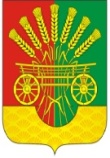 № п/пВопросыРеквизиты НПА, которым установлены обязательные требованияВарианты ответаВарианты ответа№ п/пВопросыРеквизиты НПА, которым установлены обязательные требованияДАНЕТ1Наличие Устава организациич. 3 ст. 136 Жилищного кодекса РФ, ч. 1, 4 ст. 52 Гражданского кодекса РФ2Наличие договора(ов) управления многоквартирным(и) домом(ами), одобренного протокольным решением общего собрания собственников помещений, подписанного с собственниками помещений многоквартирного домач. 1 ст. 162 Жилищного кодекса РФ3Наличие лицензии на осуществление деятельности по управлению многоквартирными домамич. 1 ст. 192 Жилищного кодекса РФ4Наличие подтверждающих документов о проведении плановых осмотров технического состояния конструкций и инженерного оборудования, относящегося к общему имуществу многоквартирного домач. 1, 1.1 ст. 161 Жилищного кодекса РФ5Наличие документации на выполнение работ по надлежащему содержанию общего имущества многоквартирного домап. 3.2, 3.3, пп. 3.4.8 Правил и норм технической эксплуатации жилищного фонда, утвержденных постановлением Госстроя РФ от 27.09.2003 № 170, п. 6, 7, 8, 9 Правил оказания услуг и выполнения работ, необходимых для обеспечения надлежащего содержания общего имущества в многоквартирном доме, утвержденных постановлением Правительства РФ от 03.04.2013 № 2906План мероприятий по подготовке жилищного фонда к сезонной эксплуатации на предыдущий год и его исполнениепп. 2.1.1 Правил и норм технической эксплуатации жилищного фонда, утвержденных постановлением Госстроя РФ от 27.09.2003 № 1707Паспорта готовности многоквартирных домов к эксплуатации в зимний периодпп. 2.6.10 п. 2.6 Правил и норм технической эксплуатации жилищного фонда, утвержденных постановлением Госстроя РФ от 27.09.2003 № 1708Наличие годового отчета перед собственниками помещений многоквартирного домач. 11 ст. 162 Жилищного кодекса РФ9План (перечень работ) по текущему ремонту общего имущества жилищного фонда на текущий годпп. 2.1.1, 2.1.5, 2.2.2, п. 2.3 Правил и норм технической эксплуатации жилищного фонда, утвержденных постановлением Госстроя РФ от 27.09.2003 № 17010План (перечень работ) по текущему ремонту общего имущества жилищного фонда за предыдущий год и его исполнениепп. 2.1.1, 2.1.5, 2.2.2, п. 2.3 Правил и норм технической эксплуатации жилищного фонда, утвержденных постановлением Госстроя РФ от 27.09.2003 № 17011Наличие документации по приему заявок населения, их исполнение, осуществление контроля, в том числе организация круглосуточного аварийного обслуживанияпп. 2.2.3, п. 2.2 Правил и норм технической эксплуатации жилищного фонда, утвержденных постановлением Госстроя РФ от 27.09.2003 № 17012Соблюдение сроков полномочий правления УК (ТСЖ), определенных уставом проверяемого субъектач. 2 ст. 147 Жилищного кодекса РФ13Техническое состояние систем отопления, водоснабжения, водоотведения, электроснабжения, общего имущества многоквартирного домап. 5.2, 5.3, 5.6, 5.8 Правил и норм технической эксплуатации жилищного фонда, утвержденных постановлением Госстроя РФ от 27.09.2003 № 170, п. 17, 18, 19, 20 п. 6 Правил оказания услуг и выполнения работ, необходимых для обеспечения надлежащего содержания общего имущества в многоквартирном доме, утвержденных постановлением Правительства РФ от 03.04.2013 № 290